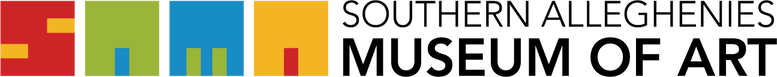 Biennial 2024 Application Form(Please TYPE or PRINT. No abbreviations)Name: 	Address: City, State Zip: 	Phone: (______) __________________   E-mail: 	Please note that each artwork must have a value for insurance purposes.Examples of credit line: If Not for Sale: Collection of Mr. and Mrs. John Doe For Sale: Courtesy of the artistMEDIUM USED (Include surface if 2 dimensional) [For example: clay, fiber, colored pencil, glass, pastel on paper, watercolor on paper, acrylic on canvas, oil on canvas, Cibachrome print, digital print, lithograph, etching, bronze, alabaster, porcelain, video/cinematography, wood,  2-D or 3-D mixed media, etc…]Entry #1Title of Work: 											Date:    		   Size in inches (H" x W" x D"):  	                                                           Weight in lbs. (3 Dimensional only): 	                                                                                                                      Medium: 												Retail/Insurance Value: $_______________________         ___      □ For Sale      □ Not for SaleCredit Line:  									                    		Entry #2Title of Work: 											Date:    		   Size in inches (H" x W" x D"):  	                                                           Weight in lbs. (3 Dimensional only): 	                                                                                                                      Medium: 												Retail/Insurance Value: $_______________________         ___      □ For Sale      □ Not for SaleCredit Line:  									                    		Entry #3Title of Work: 											Date:    		   Size in inches (H" x W" x D"):  	                                                           Weight in lbs. (3 Dimensional only): 	                                                                                                                      Medium: 												Retail/Insurance Value: $_______________________         ___      □ For Sale      □ Not for SaleCredit Line:  									                    		 I release the right to use all submitted jpegs for publicity of this exhibition and associated events by Southern Alleghenies Museum of Art. Date:    		   Signature:  	                                                                                                